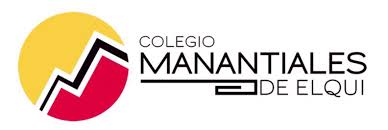 La Serena, 20 de Agosto del 2021.CIRCULARQUERIDA COMUNIDAD EDUCATIVA LOS INVITAMOS A NUESTRACAMPAÑA DE LA SOLIDARIDAD“DONA TU UNIFORME”QUERIDA COMUNIDAD EDUCATIVA:Si en casa cuentas con un uniforme limpio, en buen estado y que ya no uses. Les invitamos a participar de esta campaña solidaria y puedas traer tus donaciones (faldas, pantalones, chalecos, buzo deportivo, poleras en buen estado) las que apoyarán aquellos alumnos que no cuentan con recursos o que debido a la pandemia se les hace difícil su adquisición en estos momentos. La recepción será a contar del día Lunes 23 hasta el día viernes 27 de agosto. Horario: 08.00 a 17 :00 hrs.Lugar: Colegio Manantiales del Elqui. La campaña busca apoyar a nuestros alumnos que asisten de forma presencial. Haciendo más fácil la adquisición del uniforme escolar. Además de fomentar el reciclaje y cuidado de nuestro planeta. Nuestra Comunidad Educativa se basa en Principios y Valores, uno de ellos es la solidaridad, para poder avanzar alineados, en conjunto y participando activamente en su construcción para el logro de nuestro gran objetivo que es potenciar la calidad de los aprendizajes de nuestros queridos alumnos. AtentamenteColegio Manantiales del Elqui